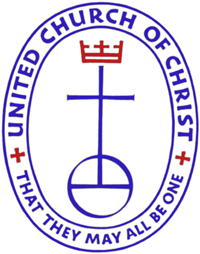 RENTAL CONTRACT AND AGREEMENTName:								 Today’s Date:		______	Organization:												Contact:												Address:												City:						  State				 Zip			Fax:				 Cell:				 Email:					Type of Event:								 Attendance:			Event Date:			 _____ Event Times:_______ to ______ (includes set up/clean up)
******************************************************************************Fees:Church				$200.00Minister			$200.00Social Hall			$400.00Kitchen			$200.00Reservation Deposit		$100.00Amount Included with Contract:					 Balance Due:			BETHEL UNITED CHURCH OF CHRIST agrees to rent to the above named individual or organization hereinafter referred as the LESSEE, the  [  ] Church 		[  ] Hall		[  ] Kitchen		facilities. ________ A non-refundable deposit of $100.00 is required to reserve the date and time agreed upon._______ The balance of the rental fee is due 14 days prior to the event date_______ The use of nails, tacks, staples, tape, or any other decorating materials that at the discretion of Bethel staff could cause damage to the church or social hall shall be prohibited._______ It is understood that BETHEL UNITED CHURCH OF CHRIST shall not be responsible, and the LESSEE shall assume all liability for any damage to any property and any injuries to any individuals attending the event. _______ The LESSEE shall be responsible for any and all collection cost including all legal court fees, if such action becomes necessary._______ Should the event be terminated the LESSEE shall not be entitled to any refunds or compensation of any kind._______ I have read and understand all of the above stipulations, initialing each and all of the items listed above.NOTES:LESSEE:						___________ Date:____________________(signature)
Bethel UCC:								 Date:				(signature)